LII межрегиональная конференция РОАГ9 ноября 2022 годаонлайн-конференция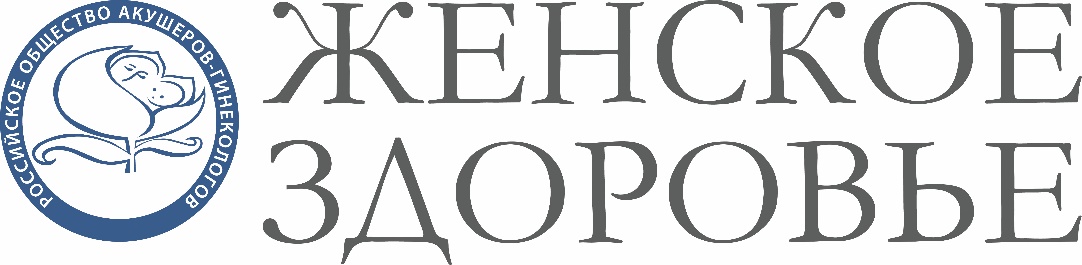 Количество академических часов – 6Организаторы: Министерство здравоохранения Калининградской области, Российское общество акушеров-гинекологов.Конгресс-оператор: ООО «РУСМЕДИКАЛ ИВЕНТ». При информационной поддержке научно-практического медицинского рецензируемого журнала «Доктор.Ру»Дата: 9 ноября 2022 г.Место проведения/ссылка: г. Калининград/онлайн – https://gynecology.school/09112022_kalin Образовательные цели: усвоение опыта ведущих специалистов отрасли и внедрение современных технологий и методик в клиническую практику врачей акушеров-гинекологов, эндокринологов, врачей общей практики для повышения эффективности лечебно-диагностического, профилактического и реабилитационного процессов. Участники смогут освоить междисциплинарный подход к ведению беременности и родов высокого риска, терапии различных гинекологических заболеваний и пользоваться им с целью снижения числа осложнений, репродуктивных потерь, повышения качества оказания квалифицированной помощи и улучшения здоровья и качества жизни пациенток.Участники смогут составлять алгоритмы обследования, интерпретировать результаты лабораторных и инструментальных исследований, что позволит осуществить своевременную коррекцию выявленных нарушений и выбрать подходящую тактику ведения беременности и родов, проводить дифференциальную диагностику гинекологических заболеваний и планировать корректную терапию.Будут обсуждены перспективы роста и развития акушерско-гинекологической службы в КО. К рассмотрению планируются: рекомендации по диагностическому поиску причин невынашивания беременности и их устранению на прегравидарном этапе, проблемы ведения беременности высокого риска при наличии сахарного диабета, спиральных заболеваний, беременности, осложненной раком молочной железы, коморбидными состояниями плода, выявление и терапия воспалительных заболеваний женской половой системы, урогенитальных инфекций и варианты применения новых антибиотиков в условиях антибиотикорезистентности, причины недостаточной эффективности терапии и увеличения частоты рецидивов, диагностика и терапия патологии шейки матки, вопросы репродуктивного здоровья женщины и фертильности, эндометриоза, потенциал использования клеточных технологий в акушерстве и гинекологии.Аудитория: акушеры-гинекологи, эндокринологи, врачи общей практики.ОРГАНИЗАЦИОННЫЙ КОМИТЕТЛЕКТОРЫНАУЧНАЯ ПРОГРАММА (время Калининград)Руководитель научной программы			______________ / Баранов И.И.Берездовец Наталья Борисовна – заместитель министра Министерства здравоохранения Калининградской области, г. Калининград.Баранов Игорь Иванович – д.м.н., профессор, вице-президент РОАГ, заведующий отделом научно-образовательных программ ФГБУ «НМИЦ АГП им. В.И. Кулакова» Минздрава России, г. МоскваТарнопольская Наталья Валерьевна – заместитель начальника департамента – начальник отдела охраны здоровья материнства и детства Министерства здравоохранения Калининградской области, г. Калининград.Хоменко Наталья Владимировна – к.м.н., главный внештатный специалист по акушерству и гинекологии Министерства здравоохранения Калининградской области, заведующая отделом контроля качества ГБУ КО «Региональный перинатальный центр», г. Калининград.Аганезов Сергей Станиславович – к.м.н., доцент кафедры акушерства и гинекологии ФГБОУ ВО «СЗГМУ им. И.И. Мечникова» Минздрава России, врач акушер-гинеколог, г. Санкт-Петербург.Общий стаж по специальности «Акушерство и гинекология» – 33 года, педагогический стаж – 31 год.Основные направления научной деятельности: физиология и патология эндометрия, недостаточность яичников, гормональная контрацепция, менопаузальная гормонотерапия, женское репродуктивное здоровье.По данным РИНЦ: Хирш/число публикаций/цитирования: 5/30/118.Аганезова Наталия Владимировна – д.м.н., профессор кафедры акушерства и гинекологии, заместитель заведующего кафедрой, заведующая учебной частью ФГБОУ ВО «СЗГМУ им. И.И. Мечникова» Минздрава России, г. Санкт-Петербург.Основные направления научной деятельности: невынашивание беременности, беременность высокого риска, вопросы репродукции и фертильности, бесплодие, истмико-цервикальная недостаточность (ИЦН), бактериальный вагиноз, предменструальный синдром.По данным РИНЦ: Хирш/число публикаций/цитирования: 8/64/329Аполихина Инна Анатольевна – д.м.н., профессор, заведующая отделением эстетической гинекологии и реабилитации, профессор кафедры акушерства и гинекологии ДПО ФГБУ «НМИЦ АГП им. В.И. Кулакова» Минздрава России, профессор кафедры акушерства, гинекологии, перинатологии и репродуктологии ИПО ФГАОУ ВО «Первый МГМУ им. И.М. Сеченова» Минздрава России, президент Ассоциации специалистов по эстетической гинекологии, г. Москва.Общий стаж по специальности «Акушерство и гинекология» – 32 года, педагогический стаж – 19 лет.Основные направления научной деятельности: эстетическая гинекология, инфекционно-воспалительные заболевания женской репродуктивной системы, заболевания урогенитального тракта женщин, патологии шейки матки, бесплодие. По данным РИНЦ: Хирш/число публикаций/цитирования: 20/325/2949.Байрамова Гюльдана Рауфовна – д.м.н., заведующая по клинической работе научно-поликлинического отделения, профессор кафедры акушерства и гинекологии Департамента профессионального образования ФГБУ «НМИЦ АГП им. В.И. Кулакова» Минздрава России, врач высшей категории, г. Москва.Общий стаж по специальности «Акушерство и гинекология» – 32 года, педагогический стаж – 26 лет.Основные направления научной деятельности: ВПЧ-ассоциированные заболевания женской репродуктивной системы, ИППП, воспалительные заболевания органов малого таза, бесплодие, прегравидарная подготовка, репродуктивное здоровье, контрацепция. Член Международной Федерации по патологии шейки матки и кольпоскопии, Европейского общества по гинекологии, Международного общества по папилломавирусной инфекции, Европейского общества по профилактике рака шейки матки, Европейского общества по контрацепции и репродуктивному здоровью, член РОАГ.По данным РИНЦ: Хирш/число публикаций/цитирования: 21/154/2109.Баранов Игорь Иванович – д.м.н., профессор, вице-президент РОАГ, заведующий отделом научно-образовательных программ ФГБУ «НМИЦ АГП им. В.И. Кулакова» Минздрава России, г. Москва.Общий стаж по специальности «Акушерство и гинекология» – 34 года. Основные направления научной деятельности: осложненная беременность, беременность и инфекции, синдром задержки роста плода, перинатальный скрининг, воспалительные заболевания женской репродуктивной системы, перименопауза. По данным РИНЦ: Хирш/число публикаций/цитирования: 22/197/2442.Беженарь Виталий Федорович – д.м.н., профессор, заведующий кафедрой акушерства, гинекологии и неонатологии, руководитель клиники акушерства и гинекологии ФГБОУ ВО «ПСПбГМУ им. ак. И.П. Павлова» Минздрава России, главный внештатный специалист по акушерству и гинекологии Комитета по здравоохранению Правительства Санкт-Петербурга, г. Санкт-Петербург.Общий стаж по специальности «Акушерство и гинекология» –– 28 лет, педагогический стаж – 28 лет.Основные направления научной деятельности: урогинекология, репродуктивная хирургия и медицина, лапороскопия в акушерстве и гинекологии, пролапс тазовых органов, миома матки, эндометриоз.По данным РИНЦ: Хирш/число публикаций/цитирования: 22/411/3071.Козлов Павел Васильевич – д.м.н., профессор кафедры акушерства и гинекологии лечебного факультета ФГАОУ ВО «РНИМУ им. Н.И. Пирогова» Минздрава России, врач высшей категории, г. Москва.Общий стаж по специальности «Акушерство и гинекология» – 28 лет, педагогический стаж – 23 года.Основные направления научной деятельности: беременность высокого риска, невынашивание беременности, преждевременные роды, уреаплазменная инфекция, антибиотикотерапия в профилактике инфекционных осложнений у новорожденных, неинвазивные методы оценки состояния плода, дисфункция мышц тазового дна, ультразвуковая диагностика в акушерстве и гинекологии.По данным РИНЦ: Хирш/число публикаций/цитирования: 10/81/950.Кузнецов Павел Андреевич – к.м.н., врач акушер-гинеколог высшей категории, доцент кафедры акушерства и гинекологии лечебного факультета ФГАОУ ВО «РНИМУ им. Н.И. Пирогова» Минздрава России, г. Москва.Общий стаж по специальности «Акушерство и гинекология» – 18 лет, педагогический стаж – 15 лет.Основные направления научной деятельности: плацентарная недостаточность, воспалительные заболевания органов малого таза, профилактика и ведение невынашивания беременности и преждевременных родов, ведение многоплодной беременности, бесплодие, перинатология, иммунология.По данным РИНЦ: Хирш/число публикаций/цитирования: 9/54/338.Кузьмин Владимир Николаевич – д.м.н., профессор кафедры репродуктивной медицины и хирургии ФГБОУ ВО «МГМСУ им. А.И. Евдокимова» Минздрава России, г. Москва.Общий стаж по специальности «Акушерство и гинекология» – 33 года, педагогический стаж – 25 лет.Основные направления научной деятельности: инфекционные заболевания в акушерстве и гинекологии, перинатальные инфекции, патологии печени у беременных, ведение беременности и родов у женщин с сердечно-сосудистыми заболеваниями, преэклампсия. Президент Европейского общества по инфекционным заболеваниям в акушерстве и гинекологии в России, член Правления РОАГ, Президиума Российской Ассоциации специалистов перинатальной медицины, Экспертного совета по акушерству и гинекологии Минздрава России.По данным РИНЦ: Хирш/число публикаций/цитирования: 14/148/1267.Никишов Николай Николаевич – к.м.н., доцент кафедры акушерства и гинекологии,  Институт медицины и наука жизни ФГАОУ ВО «БФУ им. И. Канта», врач акушер-гинеколог высшей категории, г. Калининград.Общий стаж по специальности «Акушерство и гинекология» – 21 год, педагогический стаж – 13 лет.Основные направления научной деятельности: фетальная хирургия, инфекционные заболевания женской мочеполовой системы, хронические аднекситы, эндометриты, озоно- и бактериофаготерапия, По данным РИНЦ: Хирш/число публикаций/цитирования: 4/42/92.Пашов Александр Иванович – д.м.н., профессор, заведующий кафедрой акушерства и гинекологии, Институт медицины и наука жизни ФГАОУ ВО «БФУ им. И. Канта», врач высшей квалификационной категории, акушер-гинеколог, онколог, г. Калининград.Общий стаж по специальности «Акушерство и гинекология» – 32 года.Основные направления научной деятельности: гинекологическая онкология, доброкачественные и злокачественные новообразования женских репродуктивных органов, воспалительные заболевания органов малого таза, гинекологическая эндокринология, невынашивание беременности, бесплодие, беременность высокого риска.По данным РИНЦ: Хирш/число публикаций: 14/243.Пекарев Олег Григорьевич – д.м.н., профессор, заместитель директора Института акушерства ФГБУ «НМИЦ АГП им. В.И. Кулакова» Минздрава России, врач высшей категории, г. Москва.Общий стаж по специальности «Акушерство и гинекология» – 28 лет, педагогический стаж – 23 года.Основные направления научной деятельности: самопроизвольные роды пациенток с рубцом на матке после кесарева сечения, гнойно-воспалительные заболевания в акушерстве, разработка органосохраняющих методов лечения гнойных воспалительных образований придатков матки, лечение гиперреактивности мочевого пузыря и хирургическая коррекция стрессовой инконтиненции, профилактика осложнений беременности и родов.По данным РИНЦ: Хирш/число публикаций/цитирования: 12/137/1529.Петрухин Василий Алексеевич – д.м.н., профессор, директор ГБУЗ МО МОНИИАГ, заслуженный врач РФ, заслуженный деятель науки и техники МО, Московская область.Общий стаж по специальности «Акушерство и гинекология» – 32 года, педагогический стаж – 15 лет.Основные направления научной деятельности: патологическое акушерство, беременность и экстрагенитальные заболевания, сахарный диабет и беременность, беременность и диабетическая фетопатия, эпилепсия и беременность.По данным РИНЦ: Хирш/число публикаций/цитирования: 21/393/3821.Тапильская Наталья Игоревна – д.м.н., профессор, ведущий научный сотрудник отдела репродуктологии ФГБНУ «НИИ АГиР им. Д.О. Отта», профессор кафедры акушерства и гинекологии ФГБОУ ВО «ПСПбГМУ им. ак. И.П. Павлова» Минздрава России, врач высшей категории, акушер-гинеколог, онколог, г. Санкт-Петербург.Общий стаж по специальности «Акушерство и гинекология» – 35 лет, по специальности «Онкология» – 15 лет, педагогический стаж – 30 лет.Основные направления научной деятельности: гинекологическая эндокринология, климактерический синдром, гинекологическая онкология, воспалительные и инфекционные заболевания женской репродуктивной системы, ВПЧ-ассоциированные заболевания, невынашивание беременности, вопросы репродукции и фертильности, бесплодие, климактерический синдром.По данным РИНЦ: Хирш/число публикаций/цитирования: 19/229/1492.Хоменко Наталья Владимировна – к.м.н., главный внештатный специалист по акушерству и гинекологии Министерства здравоохранения Калининградской области, заведующая отделом контроля качества ГБУ КО «Региональный перинатальный центр», г. Калининград.Основные направления научной деятельности: вопросы женского репродуктивного здоровья, невынашивание беременности, бесплодие, планирование семьи.По данным РИНЦ: Хирш/число публикаций/цитирования: 7/26/353.Шперлинг Наталья Владимировна – д.м.н., профессор кафедры клинической медицины ЧУОО ВО "Университет «Реавиз»", врач высшей категории, акушер-гинеколог, дерматовенеролог, г. Санкт-Петербург.Общий стаж по специальности «Акушерство и гинекология» – 29 лет, педагогический стаж – 18 лет.Основные направления научной деятельности: вирусные урогенитальные инфекции, беременность и ИППП, воспалительные заболевания репродуктивной системы женщины, дистрофические заболевания женских половых органов, патология шейки матки, эндокринология в акушерстве и гинекологии, бесплодие, детская и подростковая гинекология, дерматозы беременных.По данным РИНЦ: Хирш/число публикаций/цитирования: 7/108/198.09:00–09:1010 минОткрытие конференции. Приветственные слова09:10–09:4030 минАкушерско-гинекологическая служба в Калининградской области - перспективы роста и развитияХоменко Наталья ВладимировнаОжидаемый образовательный результат – представленные данные о перспективах развития акушерско-гинекологической службы в Калининградской области (КО) позволят планировать работу по улучшению показателей работы службы.Будут обсуждены вопросы:основные достижения акушерско-гинекологической службы КО в плане снижения показателей детской и материнской смертности, уменьшения числа искусственных прерываний беременности;показатели рождаемости в КО: важные наблюдения о процессе прегравидарной подготовки, статистике осложнений в ходе беременности и родов, послеродовом периоде;нововведения, способствующие повышению качества оказания высокотехнологичной медицинской помощи;перспективы развития акушерско-гинекологической службы.09:40–10:0020 минВозможные пути снижения осложнений беременности для матери и плода при сахарном диабетеПетрухин Василий АлексеевичОжидаемый образовательный результат – участники усвоят методы диагностики манифестных форм диабета и тактики ведения пациенток на прегравидарном этапе, в процессе беременности, родоразрешения и послеродовом периоде.Будут обсуждены вопросы:распространенность гестационного сахарного диабета, специфика его диагностики и влияние на исходы беременности для матери и плода;особенности выявления манифестных форм сахарного диабета во время беременности;тактика ведения и родоразрешения пациенток с манифестными формами диабета.10:00–10:3030 минБеременность и рак молочной железы. Возможно ли повлиять на факторы риска? Пашов Александр ИвановичОжидаемый образовательный результат – участники смогут освоить схемы профилактики рака молочной железы (РМЖ) у беременных пациенток и актуальные способы воздействия на потенциальные риски его возникновения.Будут обсуждены вопросы:комплекс исследований для выявления РМЖ, значимость ранней диагностики;специфика клинической картины РМЖ у беременных пациенток;риски возникновения РМЖ, поддающиеся превентивной коррекции;рекомендованные методы профилактики для снижения риска РМЖ у беременных.10:30–10:4010 минДискуссия. Ответы на вопросыСекция «Осложненная беременность и роды. Междисциплинарное ведение»Секция «Осложненная беременность и роды. Междисциплинарное ведение»10:40–11:0020 минСпиральные заболевания у беременных – проблемы и пути их решенияПетрухин Василий АлексеевичОжидаемый образовательный результат – участники повысят уровень знаний о клинической картине, алгоритме диагностики и лечения спиральных заболеваний у беременных пациенток во избежание осложнений беременности и родов.Будут обсуждены вопросы:патогенез и основная симптоматика, группа риска возникновения подобных заболеваний;комплекс обследований при заболеваниях позвоночника во время беременности;влияние на течение беременности и исход родов;современные варианты терапии.11:00–11:4040 минНерешенные проблемы в акушерстве и гинекологии: значимость клинических рекомендаций по ведению нормальной беременностиБаранов Игорь ИвановичЛекция при поддержке компании АО «Байер» (не входит в программу для НМО)11:40–12:1030 минБеременность высокого риска. Разбор клинических случаевАганезова Наталия Владимировна Лекция при поддержке компании ООО «Эбботт Лэбораториз» (не входит в программу для НМО)12:10–12:3020 минПлод как коморбидный пациент (клиническая ситуация)Никишов Николай НиколаевичОжидаемый образовательный результат – будет представлен опыт ведения беременности при сочетании гемолитической болезни плода, коарктации аорты, диабетической фетопатии.Будут обсуждены вопросы:сочетание гемолитической болезни плода, коарктации аорты, диабетической фетопатии;клиническая картина, диагностика;многоразовое внутриутробное переливание крови плоду, разбор клинической ситуации.12:30–12:4010 минДискуссия12:40–13:0020 минПерерывСекция «Влияние воспалительных заболеваний женской половой системы на репродукцию. Профилактика осложнений»Секция «Влияние воспалительных заболеваний женской половой системы на репродукцию. Профилактика осложнений»13:00–13:2020 минСовременные подходы к диагностике и лечению урогенитальных инфекций у женщин Аполихина Инна Анатольевна Ожидаемый образовательный результат – участники усвоят современные рекомендации по ведению и лечению пациенток с урогенитальными инфекциями, ознакомятся с вариантами их профилактики.Будут обсуждены вопросы:современные подходы к диагностике цистита и уретрита, тригонита;возможности фармакологических и аппаратных методов лечения;профилактика инфекций у женщин разных возрастных категорий.13:20–13:4020 минВозможности кольпоскопии в диагностике патологии шейки маткиБайрамова Гюльдана РауфовнаОжидаемый образовательный результат – участники смогут оценивать значимость кольпоскопии в процессе выявления патологий шейки матки.Будут обсуждены вопросы:анализ данных в мировой литературе о современных возможностях кольпоскопии в дифференциальной диагностике заболеваний шейки матки;современные методы диагностики патологии шейки матки;значимость кольпоскопии в дифференциальной диагностике;диагностические ошибки при кольпоскопии;клинические случаи.13:40–14:0020 минПроблема антибиотикорезистентности в практике гинеколога и возможные пути ее решенияАполихина Инна Анатольевна Ожидаемый образовательный результат – участники смогут интерпретировать данные исследований на инфекции и использовать их для выбора оптимальной антибактериальной терапии с учетом растущей резистентности микроорганизмов.Будут обсуждены вопросы:повышение распространенности микст-инфекций, их специфика;современные представления о воспалительных заболеваниях женской репродуктивной системы, обзор международных и российских научных данных;оценка микробиологической и клинической эффективности препаратов;выбор препарата с учетом растущей резистентности микроорганизмов;эффективность и безопасность антимикробной терапии.14:00–14:2020 минСовременные подходы в лечении вульвовагинитов у женщин во время беременностиКузьмин Владимир НиколаевичОжидаемый образовательный результат – участники освоят актуальные методы терапии вульвовагинитов у беременных пациенток.Будут обсуждены вопросы:инфекции вульвы и влагалища и беременность, акушерские и перинатальные исходы;методы диагностики;основные подходы к ведению беременных;значение прегравидарной подготовки пациенток с инфекциями вульвы и влагалища.14:20–14:4020 минСмешанные и рецидивирующие инфекции вульвы и влагалища. Что нам известно?Кузнецов Павел Андреевич Ожидаемый образовательный результат – участники систематизируют знания по диагностике и междисциплинарной тактике ведения пациенток с различного типа инфекциями вульвы и влагалища, что может способствовать улучшению качества медицинской помощи.Будут обсуждены вопросы:патологические выделения из половых путей, их причины;сложности дифференциальной диагностики инфекций вульвы и влагалища;алгоритмы диагностики в реальной клинической практике.рекомендации по выбору лечения для практикующего врача;профилактика рецидивов.14:40–14:5010 минДискуссияСимпозиум «Перименопаузальный период. Улучшение здоровья и качества жизни»Симпозиум «Перименопаузальный период. Улучшение здоровья и качества жизни»14:50–15:2030 минОбоснование и эффективность долгосрочной гормональной терапии эндометриозаБеженарь Виталий ФедоровичЛекция при поддержке компании ООО «Эбботт Лэбораториз» (не входит в программу для НМО)15:20–15:5030 минАлгоритмы применения МГТ. Перевод с КОК на МГТКозлов Павел ВасильевичЛекция при поддержке компании ООО «Эбботт Лэбораториз» (не входит в программу для НМО)15:50–16:2030 минМенопаузальная гормонотерапия. Знать и уметьАганезов Сергей СтаниславовичЛекция при поддержке компании ООО «Эбботт Лэбораториз» (не входит в программу для НМО)16:20–16:5030 минАльтернативная терапия климактерических нарушений: современные принципыТапильская Наталья ИгоревнаЛекция при поддержке компании ООО «Эбботт Лэбораториз» (не входит в программу для НМО)16:50–17:0010 минПерерывСекция «Гормонально-зависимые состояния и заболевания»Секция «Гормонально-зависимые состояния и заболевания»17:00–17:2020 минЛечение эндометриоза или как прервать дорогу к бесплодиюШперлинг Наталья ВладимировнаОжидаемый образовательный результат – участники смогут применять персонифицированный подход к лечению бесплодия.Будут обсуждены вопросы:актуальность проблемы, эпидемиология эндометриоза, патогенез;особенности клинической картины; критерии выбора консервативного или оперативного лечения;вопросы фертильности при эндометриозе;прогнозы длительности терапии указанного заболевания. 17:20–17:4020 минКлинико-экспериментальное обоснование клеточных технологий после кесарева сеченияПекарев Олег ГригорьевичОжидаемый образовательный результат – участники усвоят актуальную информации об использовании клеточных технологий в лечении рубца на матке после кесарева сечения (КС).Будут обсуждены вопросы:критерии оценки состоятельности рубца на матке после КС;способы профилактики осложнений после КС;потенциал использования клеточных технологий в акушерстве для улучшения репаративных свойств рубца миометрия, обзор актуальной научной литературы;клинико-экспериментальное доказательство преимущества клеточных технологий.17:40–17:5010 минДискуссия17:50–17:555 минЗакрытие конференции